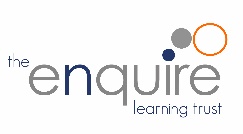 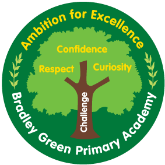 Geography Unit Plan – Year 1What is in my local area? What is in my local area? What is in my local area? What is in my local area? Geography coverage NCuse simple compass directions (North, South, East and West) and locational and directional language [for example, near and far; left and right], to describe the location of features and routes on a map use aerial photographs and plan perspectives to recognise landmarks and basic human and physical features; devise a simple map; and use and construct basic symbols in a key use simple fieldwork and observational skills to study the geography of their school and its grounds and the key human and physical features of its surrounding environment.use simple compass directions (North, South, East and West) and locational and directional language [for example, near and far; left and right], to describe the location of features and routes on a map use aerial photographs and plan perspectives to recognise landmarks and basic human and physical features; devise a simple map; and use and construct basic symbols in a key use simple fieldwork and observational skills to study the geography of their school and its grounds and the key human and physical features of its surrounding environment.use simple compass directions (North, South, East and West) and locational and directional language [for example, near and far; left and right], to describe the location of features and routes on a map use aerial photographs and plan perspectives to recognise landmarks and basic human and physical features; devise a simple map; and use and construct basic symbols in a key use simple fieldwork and observational skills to study the geography of their school and its grounds and the key human and physical features of its surrounding environment.Links to previous learning This work will refer back to EYFS unit about our school community and local area This work will refer back to EYFS unit about our school community and local area This work will refer back to EYFS unit about our school community and local area Links to future learning This will link to local area unit in Year 3This will link to local area unit in Year 3This will link to local area unit in Year 3Misconceptions That everyone who attends Bradley Green lives in HydeThat everyone lives in the same type of house That everyone who attends Bradley Green lives in HydeThat everyone lives in the same type of house That everyone who attends Bradley Green lives in HydeThat everyone lives in the same type of house Key knowledge We live in England We live in the north of EnglandThere are many different parts of HydeSchool is in Newton which is one of the parts in Hyde School is on Bradley Green RoadMaps have keys and symbols to help you to read themWe live in England We live in the north of EnglandThere are many different parts of HydeSchool is in Newton which is one of the parts in Hyde School is on Bradley Green RoadMaps have keys and symbols to help you to read themWe live in England We live in the north of EnglandThere are many different parts of HydeSchool is in Newton which is one of the parts in Hyde School is on Bradley Green RoadMaps have keys and symbols to help you to read themKey vocabulary terraced house – a row of 3 or more houses joined together semi-detached house – this is 2 houses joined together detached house – a house that is not joined to any other housebungalow  - a ground floor house with no stairsflat/apartment -  a set of rooms in a big building terraced house – a row of 3 or more houses joined together semi-detached house – this is 2 houses joined together detached house – a house that is not joined to any other housebungalow  - a ground floor house with no stairsflat/apartment -  a set of rooms in a big building terraced house – a row of 3 or more houses joined together semi-detached house – this is 2 houses joined together detached house – a house that is not joined to any other housebungalow  - a ground floor house with no stairsflat/apartment -  a set of rooms in a big building Key diagrams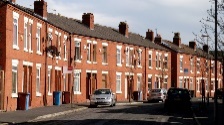 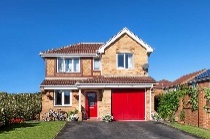 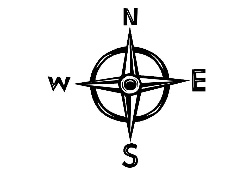 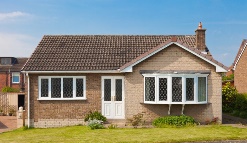 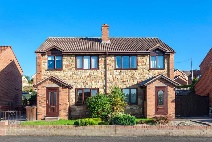 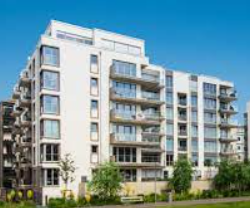 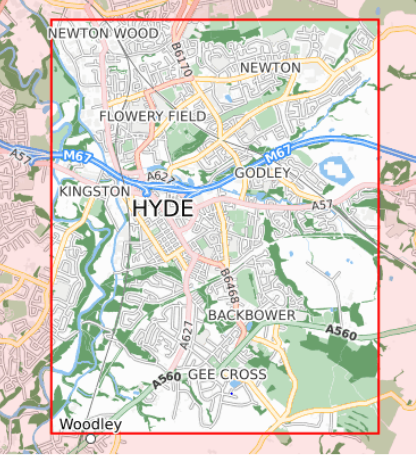 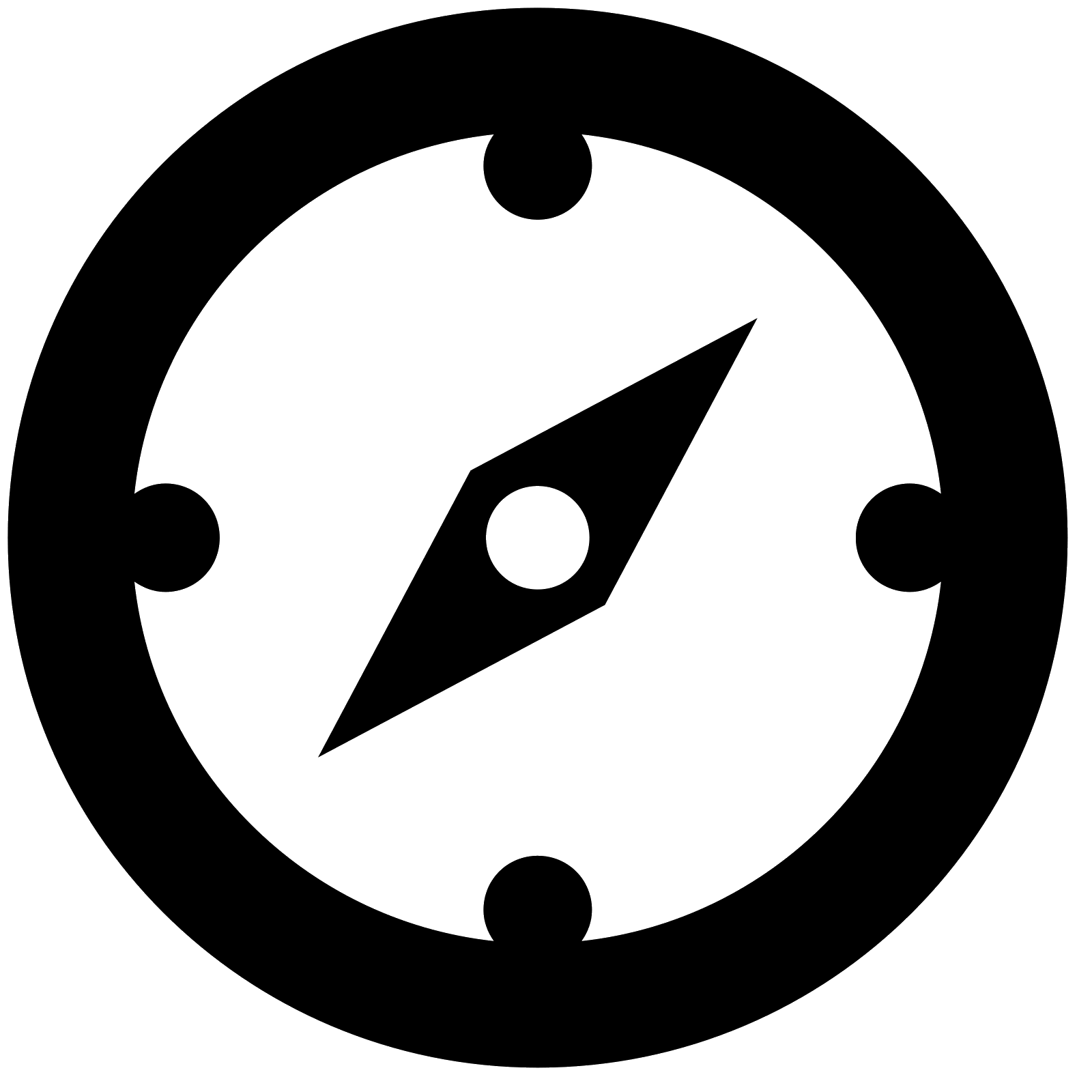 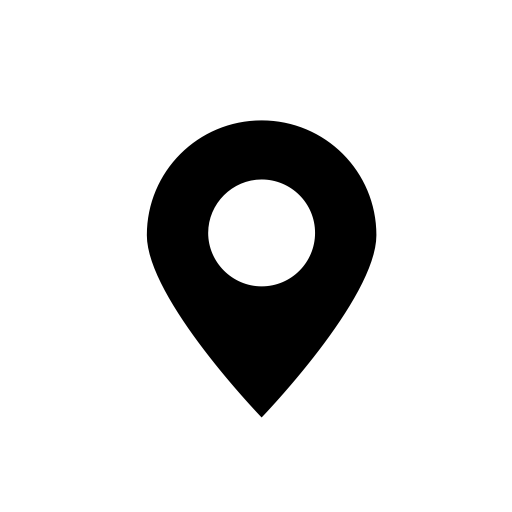 What is my address?Place knowledge retrievalTo name and locate the seven continents and Atlantic ocean on a map/globe. Retrieval activityCan you remember 4 compass points? Can you use your body to point to N, S, E and W? Can you remember they rhyme?Can you draw the OS symbol for mountain? Key knowledge We live in England We live in the north of EnglandMaps have keys and symbols to help you to read themThere are many different parts of HydeSchool is in Newton which is one of the parts in Hyde Lesson plan Show BBC Bitesize clip about maps  https://www.bbc.co.uk/bitesize/topics/zqj3n9q/articles/zjd66v4 Maps can be paper and digital and you can use tools like compasses to help you find where you are going.Prior to the lesson, have a list of children’s addresses. You may want to do this as a whole class using IWBExplain this is a digital map that is going to help us create a whole class map. https://digimapforschools.edina.ac.uk/roam/map/schools Type in school’s postcode and show children where we are located  https://digimapforschools.edina.ac.uk/roam/map/schools Select drawing toolsMarkerTeacher to place a balloon marker on School and to model how to mark a certain point. Then can each child come and find their house? You may need to zoom in and out.Can they add a marker to show where they live? This needs to be saved and then added to working wall (I would say not in children’s books as it will have children’s street names of where they live). Show a map of Hyde and show how there are many places within Hyde – Have they heard of any of these places?Could you make a tally chart to show which places in Hyde and other areas such as Dukinfield where children live? Address the misconception that everyone who goes to Bradley Green lives in Hyde. Place knowledge retrievalTo name and locate the seven continents and Atlantic ocean on a map/globe. Retrieval activityCan you remember 4 compass points? Can you use your body to point to N, S, E and W? Can you remember they rhyme?Can you draw the OS symbol for mountain? Key knowledge We live in England We live in the north of EnglandMaps have keys and symbols to help you to read themThere are many different parts of HydeSchool is in Newton which is one of the parts in Hyde Lesson plan Show BBC Bitesize clip about maps  https://www.bbc.co.uk/bitesize/topics/zqj3n9q/articles/zjd66v4 Maps can be paper and digital and you can use tools like compasses to help you find where you are going.Prior to the lesson, have a list of children’s addresses. You may want to do this as a whole class using IWBExplain this is a digital map that is going to help us create a whole class map. https://digimapforschools.edina.ac.uk/roam/map/schools Type in school’s postcode and show children where we are located  https://digimapforschools.edina.ac.uk/roam/map/schools Select drawing toolsMarkerTeacher to place a balloon marker on School and to model how to mark a certain point. Then can each child come and find their house? You may need to zoom in and out.Can they add a marker to show where they live? This needs to be saved and then added to working wall (I would say not in children’s books as it will have children’s street names of where they live). Show a map of Hyde and show how there are many places within Hyde – Have they heard of any of these places?Could you make a tally chart to show which places in Hyde and other areas such as Dukinfield where children live? Address the misconception that everyone who goes to Bradley Green lives in Hyde. Place knowledge retrievalTo name and locate the seven continents and Atlantic ocean on a map/globe. Retrieval activityCan you remember 4 compass points? Can you use your body to point to N, S, E and W? Can you remember they rhyme?Can you draw the OS symbol for mountain? Key knowledge We live in England We live in the north of EnglandMaps have keys and symbols to help you to read themThere are many different parts of HydeSchool is in Newton which is one of the parts in Hyde Lesson plan Show BBC Bitesize clip about maps  https://www.bbc.co.uk/bitesize/topics/zqj3n9q/articles/zjd66v4 Maps can be paper and digital and you can use tools like compasses to help you find where you are going.Prior to the lesson, have a list of children’s addresses. You may want to do this as a whole class using IWBExplain this is a digital map that is going to help us create a whole class map. https://digimapforschools.edina.ac.uk/roam/map/schools Type in school’s postcode and show children where we are located  https://digimapforschools.edina.ac.uk/roam/map/schools Select drawing toolsMarkerTeacher to place a balloon marker on School and to model how to mark a certain point. Then can each child come and find their house? You may need to zoom in and out.Can they add a marker to show where they live? This needs to be saved and then added to working wall (I would say not in children’s books as it will have children’s street names of where they live). Show a map of Hyde and show how there are many places within Hyde – Have they heard of any of these places?Could you make a tally chart to show which places in Hyde and other areas such as Dukinfield where children live? Address the misconception that everyone who goes to Bradley Green lives in Hyde. Teacher assessment Teacher assessment Still need more depth of learningShows strong understandingWhere is school? Place knowledge retrievalTo name and locate the 4 parts that make up the UKRetrieval activityWhat is a map?Can you name some of the places in Hyde?Key knowledge There are many different parts of HydeSchool is in Newton which is one of the parts in Hyde School is on Bradley Green RoadMaps have keys and symbols to help you to read themLesson plan Go onto Digimaps for Schools and add in school’s postcode and bring up the digital map.Then press aerial photo on map selector and explain that this photograph has been taken from above. Zoom in and see if the children can find school and Bradley Green Road.  What else can they see? Show the map of Hyde and explain that school is on Bradley Green Road and it is in the Newton area of Hyde.Use a saved and printed map from Digimaps. Using their knowledge of compass points and directional language, can children describe their route to school?Place knowledge retrievalTo name and locate the 4 parts that make up the UKRetrieval activityWhat is a map?Can you name some of the places in Hyde?Key knowledge There are many different parts of HydeSchool is in Newton which is one of the parts in Hyde School is on Bradley Green RoadMaps have keys and symbols to help you to read themLesson plan Go onto Digimaps for Schools and add in school’s postcode and bring up the digital map.Then press aerial photo on map selector and explain that this photograph has been taken from above. Zoom in and see if the children can find school and Bradley Green Road.  What else can they see? Show the map of Hyde and explain that school is on Bradley Green Road and it is in the Newton area of Hyde.Use a saved and printed map from Digimaps. Using their knowledge of compass points and directional language, can children describe their route to school?Place knowledge retrievalTo name and locate the 4 parts that make up the UKRetrieval activityWhat is a map?Can you name some of the places in Hyde?Key knowledge There are many different parts of HydeSchool is in Newton which is one of the parts in Hyde School is on Bradley Green RoadMaps have keys and symbols to help you to read themLesson plan Go onto Digimaps for Schools and add in school’s postcode and bring up the digital map.Then press aerial photo on map selector and explain that this photograph has been taken from above. Zoom in and see if the children can find school and Bradley Green Road.  What else can they see? Show the map of Hyde and explain that school is on Bradley Green Road and it is in the Newton area of Hyde.Use a saved and printed map from Digimaps. Using their knowledge of compass points and directional language, can children describe their route to school?Teacher assessment Teacher assessment Still need more depth of learningShows strong understandingWhat is in my local area?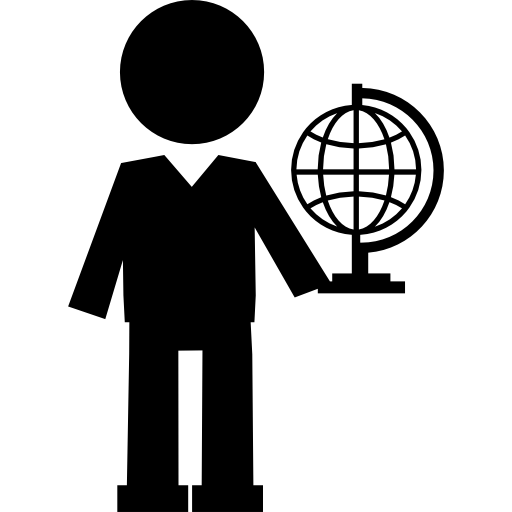 Place knowledge retrievalWhich is the largest continent?Which is the smallest continent?What is the capital city of England? What is the capital city of Scotland?Retrieval activityWhat are physical features?What are human features? Key knowledge There are many different parts of HydeSchool is in Newton which is one of the parts in Hyde School is on Bradley Green RoadLesson planExplain to the children that we are going to take part in fieldwork activities and explore Bradley Green Road. Fieldwork is when you go outside and find out more about a place. The children turn left from school and walk along Bradley Green Road to Talbot Road. Identify human features in the environment.  Identify lampposts, post boxes, shops, houses, roads, road signs, double yellow lines, road markings, different types of houses, door numbers. Draw an outline of the roads but ask the children to add on the features that they notice as a class. (houses, trees, street lamps, bins, street signs)When they get back to class the children need to draw a map of their journey.  Can they recall what they saw? Place knowledge retrievalWhich is the largest continent?Which is the smallest continent?What is the capital city of England? What is the capital city of Scotland?Retrieval activityWhat are physical features?What are human features? Key knowledge There are many different parts of HydeSchool is in Newton which is one of the parts in Hyde School is on Bradley Green RoadLesson planExplain to the children that we are going to take part in fieldwork activities and explore Bradley Green Road. Fieldwork is when you go outside and find out more about a place. The children turn left from school and walk along Bradley Green Road to Talbot Road. Identify human features in the environment.  Identify lampposts, post boxes, shops, houses, roads, road signs, double yellow lines, road markings, different types of houses, door numbers. Draw an outline of the roads but ask the children to add on the features that they notice as a class. (houses, trees, street lamps, bins, street signs)When they get back to class the children need to draw a map of their journey.  Can they recall what they saw? Place knowledge retrievalWhich is the largest continent?Which is the smallest continent?What is the capital city of England? What is the capital city of Scotland?Retrieval activityWhat are physical features?What are human features? Key knowledge There are many different parts of HydeSchool is in Newton which is one of the parts in Hyde School is on Bradley Green RoadLesson planExplain to the children that we are going to take part in fieldwork activities and explore Bradley Green Road. Fieldwork is when you go outside and find out more about a place. The children turn left from school and walk along Bradley Green Road to Talbot Road. Identify human features in the environment.  Identify lampposts, post boxes, shops, houses, roads, road signs, double yellow lines, road markings, different types of houses, door numbers. Draw an outline of the roads but ask the children to add on the features that they notice as a class. (houses, trees, street lamps, bins, street signs)When they get back to class the children need to draw a map of their journey.  Can they recall what they saw? Teacher assessment Teacher assessment Still need more depth of learningShows strong understandingCan you draw a map with symbols and a key? Place knowledge retrievalWhat is the capital city of Northern Ireland?What is the capital city of Wales?Can you name the seas that are in the UK?Retrieval activityWhat is fieldwork? Key knowledge Maps have keys and symbols to help you to read themLesson plan Go onto Digimaps for Schools and add in school’s postcode and bring up the digital map. Then zoom out to show OS symbols, recall mountain symbol from UK unit. Symbols Show OS symbols of Sch for school, flag for golf course, cross for Church, PO for Post Office. Then in groups, children to look at a paper OS map. Can they see any of the above symbols? There is a key on a map which tells you what the symbols mean.Have a go at the symbols activity https://www.bbc.co.uk/bitesize/topics/zqj3n9q/articles/zjd66v4 to match the correct symbol to the correct place on the key. Children to look at the map they drew last week. What is represented on their map?Children to redraw their map to include a key and symbols to represent school, trees, houses, bin, lamp post. What symbol will they use for each one?Place knowledge retrievalWhat is the capital city of Northern Ireland?What is the capital city of Wales?Can you name the seas that are in the UK?Retrieval activityWhat is fieldwork? Key knowledge Maps have keys and symbols to help you to read themLesson plan Go onto Digimaps for Schools and add in school’s postcode and bring up the digital map. Then zoom out to show OS symbols, recall mountain symbol from UK unit. Symbols Show OS symbols of Sch for school, flag for golf course, cross for Church, PO for Post Office. Then in groups, children to look at a paper OS map. Can they see any of the above symbols? There is a key on a map which tells you what the symbols mean.Have a go at the symbols activity https://www.bbc.co.uk/bitesize/topics/zqj3n9q/articles/zjd66v4 to match the correct symbol to the correct place on the key. Children to look at the map they drew last week. What is represented on their map?Children to redraw their map to include a key and symbols to represent school, trees, houses, bin, lamp post. What symbol will they use for each one?Place knowledge retrievalWhat is the capital city of Northern Ireland?What is the capital city of Wales?Can you name the seas that are in the UK?Retrieval activityWhat is fieldwork? Key knowledge Maps have keys and symbols to help you to read themLesson plan Go onto Digimaps for Schools and add in school’s postcode and bring up the digital map. Then zoom out to show OS symbols, recall mountain symbol from UK unit. Symbols Show OS symbols of Sch for school, flag for golf course, cross for Church, PO for Post Office. Then in groups, children to look at a paper OS map. Can they see any of the above symbols? There is a key on a map which tells you what the symbols mean.Have a go at the symbols activity https://www.bbc.co.uk/bitesize/topics/zqj3n9q/articles/zjd66v4 to match the correct symbol to the correct place on the key. Children to look at the map they drew last week. What is represented on their map?Children to redraw their map to include a key and symbols to represent school, trees, houses, bin, lamp post. What symbol will they use for each one?Teacher assessment Teacher assessment Still need more depth of learningShows strong understanding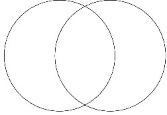 What is the common type of house near school? Place knowledge retrievalTo name and locate the seven continents and Atlantic ocean on a map/globe. Retrieval activityWhat is an aerial photograph?What is a key?Key knowledge terraced house – a row of 3 or more houses joined together semi-detached house – this is 2 houses joined together detached house – a house that is not joined to any other housebungalow  - a ground floor house with no stairsflat/apartment -  a set of rooms in a big buildingLesson plan There are different types of houses that people live in. Address the misconception that everyone lives in the same type of house. Use Twinkl powerpoint to show different homes – flats, terraced, semi-detached, detached, bungalow.What type of house do they live in? Go on a local area walk along Bradley Green Road to Talbot Road and complete some data collection on a tally chart.On their return to school, the children need to present their information as a bar chart and identify the most common type of housing near school. What is the most common type of house near school? Place knowledge retrievalTo name and locate the seven continents and Atlantic ocean on a map/globe. Retrieval activityWhat is an aerial photograph?What is a key?Key knowledge terraced house – a row of 3 or more houses joined together semi-detached house – this is 2 houses joined together detached house – a house that is not joined to any other housebungalow  - a ground floor house with no stairsflat/apartment -  a set of rooms in a big buildingLesson plan There are different types of houses that people live in. Address the misconception that everyone lives in the same type of house. Use Twinkl powerpoint to show different homes – flats, terraced, semi-detached, detached, bungalow.What type of house do they live in? Go on a local area walk along Bradley Green Road to Talbot Road and complete some data collection on a tally chart.On their return to school, the children need to present their information as a bar chart and identify the most common type of housing near school. What is the most common type of house near school? Place knowledge retrievalTo name and locate the seven continents and Atlantic ocean on a map/globe. Retrieval activityWhat is an aerial photograph?What is a key?Key knowledge terraced house – a row of 3 or more houses joined together semi-detached house – this is 2 houses joined together detached house – a house that is not joined to any other housebungalow  - a ground floor house with no stairsflat/apartment -  a set of rooms in a big buildingLesson plan There are different types of houses that people live in. Address the misconception that everyone lives in the same type of house. Use Twinkl powerpoint to show different homes – flats, terraced, semi-detached, detached, bungalow.What type of house do they live in? Go on a local area walk along Bradley Green Road to Talbot Road and complete some data collection on a tally chart.On their return to school, the children need to present their information as a bar chart and identify the most common type of housing near school. What is the most common type of house near school? Teacher assessment Teacher assessment Still need more depth of learningShows strong understandingCommon strengthsCommon weaknessesNotes for subject leaderPupils who still need more depth of learningShows strong understanding